Same sex relationships are illegal in over 70 countries11 nations have the death penalty for same sex relationshipsThis has to stop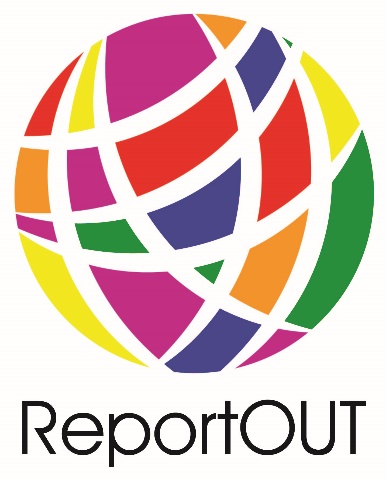 #RideForRights#ReportOUT